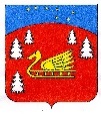 Совет депутатов Красноозерного сельского поселения Приозерского муниципального района Ленинградской области  Р Е Ш Е Н И Еот 28 марта 2024 года № 218В соответствии Гражданским кодексом Российской Федерации,                  Федеральным законом   от 06.10.2003 № 131-ФЗ «Об общих принципах             организации местного самоуправления в Российской Федерации, Федеральным законом от 14.11.2002 №161-ФЗ «О государственных и  муниципальных    унитарных предприятиях», Уставом Красноозерного сельского поселения Приозерского муниципального района Ленинградской области, совет депутатов Красноозерного сельского поселения Приозерского муниципального района Ленинградской области, РЕШИЛ:1.Ликвидировать муниципальное  предприятие муниципального образования Красноозерное сельское поселение муниципального образования Приозерский  муниципальный район Ленинградской области «Красноозерное ЖКХ» (далее – МП «Красноозерное ЖКХ»), расположенное по адресу: 188754, Ленинградская область, Приозерский район, д. Красноозерное, ул. Школьная, д. 9а,   зарегистрированное по адресу 188754, Ленинградская область, Приозерский район, д. Красноозерное, ул. Школьная, д. 9а (ОГРН 1124712000302, ИНН 4712024390, КПП 471201001).         2. Установить срок ликвидации МП «Красноозерное ЖКХ» в течение 3 месяцев со дня вступления в силу настоящего решения.          3. Создать  ликвидационную комиссию МП «Красноозерное ЖКХ» и утвердить ее состав (Приложение  1) установив, что со дня вступления в силу настоящего решения к ней переходят полномочия по управлению делами предприятия, в том числе функции единоличного исполнительного органа ликвидируемого юридического лица.          4. Председателю ликвидационной комиссии Ломаеву Андрею Викторовичу осуществить в соответствии с действующим законодательством мероприятия по ликвидации МП «Красноозерное ЖКХ»:	1) в порядке и в сроки, установленные трудовым законодательством Российской Федерации,обеспечить проведение комплекса организационных мероприятий, связанных с ликвидацией в отношении работников МП «Красноозерное ЖКХ»  с соблюдением трудовых и социальных гарантий; 	2) осуществить предусмотренные Гражданским кодексом Российской Федерации и нормативными правовыми актами Российской Федерации мероприятия по ликвидации МП «Красноозерное ЖКХ»;	3) обеспечить реализацию полномочий по управлению делами ликвидируемого МП «Красноозерное ЖКХ»  в течение всего периода ликвидации; 4) опубликовать в средствах массовой  информации информацию о ликвидации  МП «Красноозерное ЖКХ» и о предъявлении  претензий заинтересованных лиц в течение двух месяцев со дня  публикации о ликвидации  МП «Красноозерное ЖКХ»; 	5) выявить и уведомить в письменной форме о ликвидации МП «Красноозерное ЖКХ»  всех известных кредиторов и оформить с ними акты сверки взаиморасчетов; 	6) принять меры к выявлению дебиторов и получению дебиторской задолженности; 	7) в срок 10 календарных дней после окончания срока для предъявления требований кредиторами составить промежуточный ликвидационный баланс, который должен содержать сведения о составе имущества ликвидируемого МП «Красноозерное ЖКХ», перечне предъявленных кредиторами требований, а также о результатах их рассмотрения и представить его в администрацию Красноозерного сельского поселения Приозерского муниципального района Ленинградской области на утверждение главой Красноозерного сельского поселения Приозерского муниципального района Ленинградской области; 	8) в срок 10 календарных дней после завершения расчетов с кредиторами составить ликвидационный баланс и представить его на утверждение Учредителю; 	9) в срок 10 календарных дней после утверждения ликвидационного баланса представить в уполномоченный государственный орган для внесения в Единый государственный реестр юридических лиц уведомление о завершении процесса ликвидации МП «Красноозерное ЖКХ»; 	10) предоставить Учредителю свидетельство об исключении МП «Красноозерное ЖКХ» из Единого государственного реестра юридических лиц.5. Поручить председателю ликвидационной комиссии Ломаеву Андрею Викторовичу в течение трех рабочих дней после даты принятия настоящего решения сообщить (выступить заявителем) в письменной форме в уполномоченный государственный орган, осуществляющий  государственную регистрацию юридических лиц, о принятии данного решения, для внесения в Единый государственных реестр юридических лиц записи о том, что МП «Красноозерное ЖКХ» находится в процессе ликвидации, а также опубликовать сведения в порядке, установленном законом. 6. Утвердить план мероприятий по ликвидации МП «Красноозерное ЖКХ» в соответствии с Гражданским кодексом Российской Федерации (приложение 2). 	  7. Имущество и денежные средства  МП «Красноозерное ЖКХ»,                оставшиеся после проведения ликвидационных  процедур, использовать в порядке, установленном действующим федеральным и областным  законодательством. 8. Заместителю главы администрации Благодареву А.Ф. опубликовать настоящее решение в сетевом издании «Ленинградское информационное агентство» (ЛЕНОБЛИНФОРМ) и разместить на официальном сайте администрации муниципального образования Красноозерное сельское поселение в информационно-телекоммуникационной сети «Интернет».9. Контроль за выполнением настоящего решения оставляю за собой.10. Решение вступает в силу со дня его подписания.Глава Красноозерного сельского поселения                                                          Н-М.И. КаппушевПриложение 1 к решению совета депутатов                    Красноозерного сельского поселения             Приозерского муниципального района Ленинградской области  от «28» марта 2024 года № 218Состав ликвидационной комиссии муниципального  предприятия муниципального образования Красноозерное сельское поселение муниципального образования Приозерский  муниципальный район Ленинградской области «Красноозерное ЖКХ» Приложение 2  к решению совета депутатов                    Красноозерного сельского поселения             Приозерского муниципального района Ленинградской области  от «28» марта 2024 года № 218ПЛАН мероприятий по ликвидации муниципального  предприятия муниципального образования Красноозерное сельское поселение муниципального образования Приозерский  муниципальный район Ленинградской области «Красноозерное ЖКХ»О ликвидации муниципального    предприятия муниципальногообразования Красноозерное сельское поселение муниципального образования Приозерский  муниципальный район Ленинградской области «Красноозерное ЖКХ»Председатель комиссии: Ломаев Андрей Викторович- директор муниципального  предприятия    муниципального образования Красноозерное сельское поселение муниципального образования Приозерский  муниципальный район Ленинградской области «Красноозерное ЖКХ»Заместитель председателя комиссии: Благодарев Артур Феликсович- заместитель главы администрации Красноозерного сельского поселения Приозерского муниципального района Ленинградской областиЧлены комиссии: Смирнова Нина Геннадьевна- начальник сектора экономики и финансов администрации         Красноозерного сельского поселения Приозерского муниципального района Ленинградской областиПанькова Людмила Евгеньевна- ведущий специалист администрации  Красноозерного  сельского поселения Приозерского муниципального района    Ленинградской областиПавлова Ирина Николаевна- ведущий специалист администрации  Красноозерного  сельского поселения Приозерского муниципального района    Ленинградской области№ п\п Наименование мероприятия Срок исполнения Ответственные лица Примечание 1 2 3 4 5 Уведомить уполномоченный государственный орган для внесения в Единый государственный реестр юридических лиц, Управление пенсионного фонда, иные внебюджетные фонды, банки) о ликвидации в течение 3 рабочих дней со дня вступления в силу настоящего решенияЛиквидационная комиссия2 Подача информации для сообщения в «Вестнике госрегистрации» о ликвидации и установление срока принятия заявления требований кредиторами не менее 2-х месяцев. в течение 3 рабочих дней после уведомления уполномоченного государственного органа для внесения в Единый государственный реестр юридических лиц уведомления о ликвидацииЛиквидационная комиссияст. 63 Гражданского кодекса Российской Федерации, с учетом сроков окончания полномочий 3 Письменно уведомить кредиторов в течение 10 рабочих дней со дня вступления в силу решения о ликвидацииЛиквидационная комиссия4 Письменно направить дебиторам требования о выплате денежных средств в течение 10 рабочих дней со дня вступления в силу          решения о ликвидацииЛиквидационная комиссия5 Провести инвентаризацию имущества ликвидируемого учреждения в течение 15 рабочих дней со дня вступления в силу решения о ликвидацииЛиквидационная комиссияст.12 Федерального закона № 129 «О бухгалтерском учете» 6Предупредить работников о предстоящем увольнении с соблюдением трудовых и социальных гарантий не менее чем за два месяца до увольнения.Ликвидационная комиссияСт. 292 ТК РФ  7 Составить промежуточный ликвидационный баланс в соответствии с действующими правилами ведения бухгалтерского учета и отчетности с приложением перечня имущества ликвидируемого учреждения, а также перечня требований, предъявленных кредиторами и результаты их рассмотрения, и уведомить регистрирующий орган по форме Р 15001 в течение 10 рабочих дней после окончания срока для предъявления требований кредиторовЛиквидационная комиссияп.2 ст.63 Гражданского кодекса Российской Федерации, 8 Проведение расчетов с кредиторами первой и второй очереди  в течение одного месяца со дня утверждения промежуточного ликвидационногобалансаЛиквидационная комиссияст. 63, ст. 64 Гражданского кодекса Российской Федерации 9 Проведение расчетов с кредиторами третьей и четвертой очереди по истечении месяца со дня утверждения промежуточного ликвидационного балансаЛиквидационная комиссияст. 63, ст. 64 Гражданского кодекса Российской Федерации 10 Составить ликвидационный баланс в соответствии с действующими правилами ведения бухгалтерского учета и отчетности после расчетов с кредиторамиЛиквидационная комиссияп. 5 ст. 63 Гражданского кодекса Российской Федерации 11Передача по актам приема-передачи муниципального имущества в Красноозерное сельское поселение Приозерского муниципального района Ленинградской области  не позднее 5 рабочих дней после расчетов с кредиторамиЛиквидационная комиссия, администрация12 Направление в регистрирующий орган уведомления о завершении процесса ликвидации в течение 10 календарных дней после утверждения ликвидационного баланса с учетом ст. 8, ст.21 ФЗ № 129 «О государственной регистрации юридических лиц и индивидуальных предпринимателей»Ликвидационная комиссияп.1 ст.21 Госпошлина в размере установленном ст. 333.33 Налоговым кодексом Российской Федерации 13Сдать документы предприятия в архивный отдел администрации Приозерского муниципального района Ленинградской области До момента полной ликвидации предприятияЛиквидационная комиссия14 Предоставить свидетельство об исключении юридического лица из Единого государственного реестра юридических лиц в адрес учредителяне позднее 3 рабочих дней после получения свидетельстваЛиквидационная комиссия